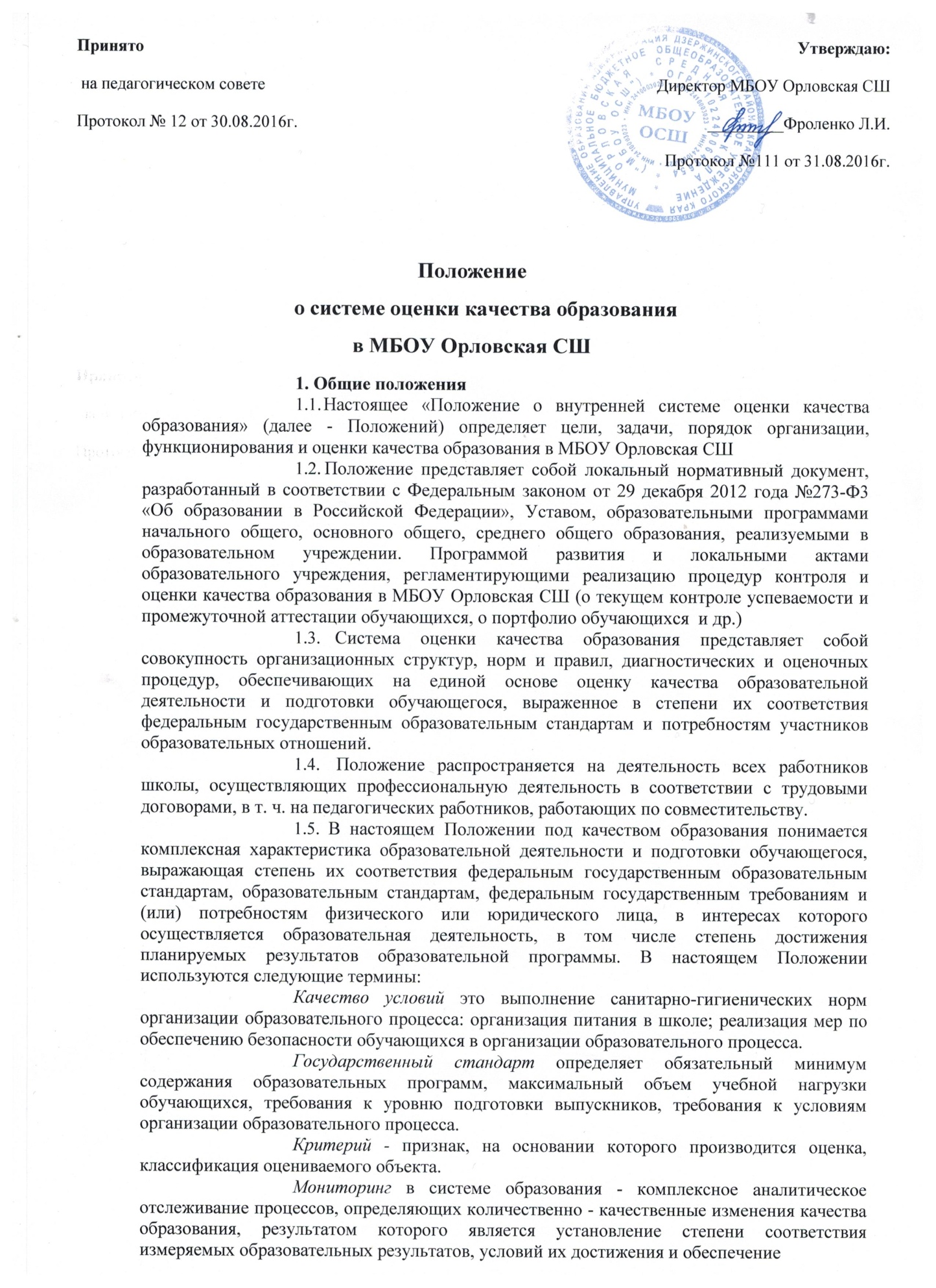 общепризнанной, зафиксированной в нормативных документах и локальных актах системе государственно-общественных требований к качеству образования, а также личностным ожиданиям обучающихся.Экспертиза - всестороннее изучение и анализ состояния образовательного процесса, условий и результатов образовательной деятельности.Измерение - метод регистрации состояния качества образования, а также оценка уровня образовательных достижений с помощью контрольно-измерительных материалов (контрольных работ, тестов, анкет и др.), которые имеют стандартизированную форму и содержание которых соответствует реализуемым образовательным программам.Предметом внутренней системы оценки качества образования (далее - ВСОКО) является качество образования в МБОУ Орловская СШНаправления ВСОКО:качество образовательных результатовкачество организации образовательного процесса (образовательных программ)качество условий реализации образовательных программ.2. Основные цели, задачи и принципы внутренней системы оценкикачества образованияЦелью внутренней системы оценки качества образования - эффективное управление качеством образования.Задачами построения системы оценки качества образования являются:формирование единой системы оценки состояния образования и своевременное выявление изменений, влияющих на качество образования в МБОУ Орловская СШ;получение объективной информации о функционировании и развитии системы образования в МБОУ Орловская СШ, тенденциях её изменения и причинах, влияющих на качество образования;предоставление всем участников образовательных отношений и общественности достоверной информации о качестве образования;принятие обоснованных и своевременных управленческих решений по повышению качества образования и уровня информированности участников образовательных отношений при принятии таких решений;прогнозирование развития образовательной системы МБОУ Орловская СШВ основу внутренней системы оценки качества образования положены следующие принципы:объективности, достоверности, полноты и системности информации о качестве образования;реалистичности требований, норм и показателей качества образования, их социальной и личностной значимости, учета индивидуальных особенностей развития отдельных обучающихся при оценке результатов их обучения и воспитания;сопоставления внешней оценки и самооценки субъекта образовательной деятельности;открытости, прозрачности процедур оценки качества образования;преемственности в образовательной политике, интеграции в региональную и федеральную системы оценки качества образования;доступности информации о состоянии и качестве образования для различных групп потребителей;оптимальности использования источников первичных данных для определения показателей качества образования (с учетом возможности их многократного использования);инструментальности и технологичности используемых показателей (с учетом существующих возможностей сбора данных, методик измерений, анализа и интерпретации данных, подготовленности потребителей к их восприятию);минимизации системы показателей с учетом различных направлений ВСОКО;сопоставимости системы показателей с региональными аналогами;взаимного дополнения оценочных процедур, установления между ними взаимосвязей и взаимозависимости;соблюдения морально-этических норм при проведении процедур оценки качества образования.3. Порядок организации и функционирования внутренней системы оценкикачества образованияОрганизацию ВСОКО, оценку качества образования и интерпретацию полученных данных осуществляют: управляющий совет, администрация школы, педагогический совет, школьная Творческая мастерская, педагогические работники, а также представители общественных организаций, объединений и профессиональных сообществ, осуществляющих общественную экспертизу качества образования в образовательных учреждениях.Организационно-технологическую структуру ВСОКО составляет система повышения квалификации педагогов и иных специалистов для проведения контрольно-оценочных процедур по новым технологиям, инструментарий для проведения педагогических измерений, в т.ч. стандартизированные контрольно-оценочные материалы и методики оценки качества образования.Функционирование ВСОКО осуществляется в соответствии с задачами, обозначенными в пункте 2.2. настоящего Положения.Функционирование ВСОКО в МБОУ Орловская СШ обеспечивают все педагогические и иные работники школы, осуществляющие профессиональную деятельность в соответствии с должностными обязанностями, в т.ч. педагогические работники, работающие по совместительству.Администрация МБОУ Орловская СШ обеспечивает повышение квалификации руководящих и педагогических работников по вопросам оценки качества образования, формирует единые концептуальные подходы к оценке качества образования, обеспечивает реализацию процедур контроля и оценки качества образования, координирует и контролирует работу по вопросам оценки качества образования, готовит аналитические материалы о качестве образования и функционировании ВСОКО, определяет состояние и тенденции развития образовательной системы, на основе которых принимаются управленческие решения по повышению качества образования и эффективности функционирования ВСОКО.Методическое объединение педагогов (Творческая мастерская «Знание») и педагогические работники осуществляют организационно-технологическое сопровождение функционирования ВСОКО, разработку, формирование и апробацию измерительных материалов для оценки качества образования в соответствии с реализуемыми учебными курсами (программами), инструктивно-методическое обеспечение процедур оценки качества образования, информационное обеспечение функционирования ВСОКО, организацию сбора, хранения, обработки и интерпретации полученной информации, подготовку аналитических материалов о качестве образования и функционировании ВСОКО.Управляющий совет решает вопросы функционирования и развития учреждения, оказывает содействие в реализации процедур внутренней и внешней (независимой) оценки качества образования, созданию в школе оптимальных условий и форм организации образовательного процесса.Педагогический совет участвует в рассмотрении результатов ВСОКО и принятии решений по повышению качества образования и эффективности функционирования ВСОКО.Представители общественных организаций оказывает содействие в реализации процедур внутренней и внешней (независимой) оценки качества образования, обеспечении гласности и прозрачности процедур оценивания.3.6. Порядок сбора, хранения и статистической обработки результатов оценки качества образования регламентируется приказом директора МБОУ Орловская СШ.4. Описание подходов и процедур оценки качества образованияОценка качества образования в МБОУ Орловская СШ осуществляется на основе трёх подходов: оценки и учёта индивидуального прогресса обучающихся, критериального и накопительного оценивания, а также сопоставительного анализа результатов внутренней и внешних оценок. Оценка качества образовательных результатов осуществляется на основе всех трех подходов; оценка качества организации образовательного процесса (образовательных программ) и качества условий реализации образовательных программ .Система оценки и учёта индивидуального прогресса обучающегося определяется портфолио обучающего. Система оценки качества образовательных результатов предполагает оценку достижения обучающимися планируемых результатов освоения основной образовательной программы: личностных, предметных и метапредметных. Формы организации, порядок проведения и периодичность оценочных процедур регламентируются основными образовательными программами по уровням образования, рабочими программами педагогов по учебным предметам и локальными актами МБОУ Орловская СШ (об осуществлении текущего контроля успеваемости, промежуточной аттестации обучающихся и т.п.).Оценка личностных результатов осуществляется на основе мониторинга личностных результатов обучающихся, который проводится в течение каждого учебного года, результаты фиксируются классным руководителем, предоставляются и используются исключительно в неперсонифицированном виде. Инструментарий для оценки сформированности личностных результатов разрабатывается и/или подбирается методическим объединением классных руководителей для каждого класса в форме специальных статистических, социологических, психологических исследований.Оценка предметных результатов осуществляется в ходе различных видов контроля  по предмету и/или в рамках комплексных и межпредметных работ (срезовых, административных и т.п.). Для осуществления контроля используются инструментарий (КИМы, комплексные работы, тесты и т.п.) который подбирается учителями-предметниками и составляет методический банк ВШК.Оценка метапредметных результатов осуществляется на основе выполнения групповых и индивидуальных проектов, проектных задач, комплексных, метапредметных и межпредметных работ. Основной процедурой итоговой оценки достижения метапредметных результатов обучающихся 9 класса является защита индивидуального проекта. Выполнение этой работы является обязательным для обучающихся 9 класса (тематика работы соответствует выбранному направлению специализации), для обучающихся прочих классов участие в проектно-исследовательской работе является добровольным. Дополнительным источником данных о достижении отдельных метапредметных результатов являются результаты метапредметных работ в рамках стартового и/или итогового контроля и результаты итоговой комплексной работы на межпредметной, метапредметной основе и/или в ходе выполнения группового проекта. Диагностические материалы (инструментарий) для оценки метапредметных результатов разрабатывается педагогами и составляют методический банк ВШК.4.6.1. Система оценки качества организации образовательного процесса (образовательных программ) состоит из внутренней и внешней оценки. Внутренняя оценка осуществляется при реализации образовательных программ по ФГОС НОО и ФГОС ООО в рамках системы внутришкольного контроля и внешней оценки (ККР, КДР, ВПР, лицензирования, аккредитации и других).Система оценки качества условий реализации образовательных программосуществляется при реализации образовательных программ по ФГОС НОО и ФГОС ООО на основе критериев и показателей качества образования, анализа эффективности реализации сетевых графиков (дорожных карт), являющихся частью основных образовательных программ соответствующего уровня образования, а также соблюдения требований к оснащению образовательного процесса с содержательным наполнением учебных предметов ФК ГОС.Выводы о качестве образования в МБОУ Орловская СШ формулируются 1 раз в год (не позднее 30 августа) на основе сопоставления внешних и внутренних оценок, полученных за прошедший учебный год в рамках:мониторинга достижения обучающимися планируемых результатов освоения ООП по уровням образования;итоговой оценки результатов освоения ООП по уровням образования, в т. ч. результатов промежуточной аттестации обучающихся и государственной (итоговой) аттестации выпускников;мониторинга здоровья обучающихся и работников системы образования, обеспечения здоровьесберегающих условий реализации образовательных программ;аттестации педагогических работников, руководителей образовательных организаций;контрольно-надзорных мероприятий;лицензирования и аккредитации образовательной деятельности;социологических исследований в системе образования;независимой оценки качества работы и др. оценочных мероприятий и т.п.5. Общественное участие в оценке качества образованияВСОКО предполагает участие в осуществлении оценочной деятельности общественности и профессиональных объединений в качестве экспертов и наблюдателей.Придание гласности и открытости результатам оценки качества образования осуществляется путем предоставления информации участникам образовательных отношений через родительские собрания, публичный доклад директора, размещение информации на сайте МОБУ Орловская СШ.Приложение 1Начальное общее образованиеЛист фиксации учебных достижения учащихся начальной школыПроследите динамику учебных достижений учащихся класса в течение учебного года.Критерии и показатели1. Классная работа выполняется качественно:• всегда — 5 баллов;• почти всегда (в большинстве случаев) — 4 балла;• примерно в половине случаев — 3 балла;• редко — 2 балла;• почти никогда — 1 балл.2. Домашние задания выполняются качественно:• всегда — 5 баллов;• почти всегда (в большинстве случаев) — 4 балла;• примерно в половине случаев — 3 балла;• редко — 2 балла;• почти никогда — 1 балл.3. Отношение к учебе в целом:• положительное — 5 баллов;• как правило, положительное — 4 балла;• как правило, равнодушное — 3 балла;• скорее негативное — 2 балла;• негативное — 1 балл.4. Участие в работе класса на уроках:• постоянно активное — 5 баллов;• как правило, активное — 4 балла;• периоды активности чередуются с периодами пассивности — 3 балла;• как правило, пассивное — 2 балла;• пассивное — 1 балл.5. Проявление познавательного интереса:• интерес проявляется постоянно — 5 баллов;• интерес проявляется часто — 4 балла;• интерес проявляется, но не регулярно — 3 балла;• интерес проявляется редко — 2 балла;• интерес практически никогда не проявляется — 1 балл.6. Самостоятельность в учебной деятельности:• всегда самостоятелен — 5 баллов;• почти всегда самостоятелен — 4 балла;• уровень развития самостоятельности средний, периодически нуждается в помощи и сопровождении — 3 балла;• самостоятельность проявляет редко — 2 балла;• уклоняется от проявления самостоятельности, несамостоятелен — 1 балл.7. Внимание:• отличное — 5 баллов;• хорошее — 4 балла;• удовлетворительное — 3 балла;• легко отвлекается, нуждается в периодическом контроле — 2 балла;• имеет существенные проблемы с вниманием, нуждается в постоянном контроле — 1 балл.8. Долговременная память:• отличная — 5 баллов;• хорошая — 4 балла;• удовлетворительная — 3 балла;• неудовлетворительная — 2 балла;• крайне неудовлетворительная — 1 балл.9. Кратковременная память:• отличная — 5 баллов;• хорошая — 4 балла;• удовлетворительная — 3 балла;• неудовлетворительная — 2 балла;• крайне неудовлетворительная — 1 балл.10. Глубина усвоения материала:• воспроизводит знание с элементами собственного творчества — 5 баллов;• воспроизводит знание полностью без проявления творчества — 4 балла;• воспроизводит знание не полностью — 3 балла;• воспроизводит знания в основном — 2 балла;• воспроизводит лишь отрывочные сведения — 1 балл.11. Готовность к уроку:• способен готовиться самостоятельно — 5 баллов;• способен готовиться, как правило, самостоятельно — 4 балла;• способен готовиться после напоминания — 3 балла;• способен готовиться после нескольких напоминаний — 2 балла;• способен готовиться только под наблюдением взрослого — 1 балл.12. Качество выполнения работ:• полное выполнение всех требований — 5 баллов;• частичное несущественное нарушение требований — 4 балла;• выполнение основных требований — 3 балла;• значительная часть требований не выполняется — 2 балла;• не выполняются практически все требования — 1 балл.13. Темп работы:• опережает темп работы класса с высоким качеством работы — 5 баллов;• опережает темп работы класса с недостаточным качеством работы или соответствует темпу урока с высоким качеством работы — 4 балла;• соответствует темпу урока с недостаточным качеством работы — 3 балла;• отстает от темпа урока — 2 балла;• существенно отстает от темпа урока — 1 балл.14. Понимание смысла учебной работы:• самостоятельно формулирует цель (смысл) учебной работы — 5 баллов;• как правило, самостоятельно формулирует цель (смысл) учебной работы — 4 балла;• как правило, формулирует цель (смысл) с помощью учителя — 3 балла;• формулирует цель (смысл) с помощью учителя — 2 балла;• не может сформулировать цель (смысл) учебной работы даже с помощью взрослого — 1 балл.15. Умение контролировать свою работу на уроке:• контролирует отлично — 5 баллов;• контролирует хорошо — 4 балла;• контролирует удовлетворительно — 3 балла;• контролирует плохо — 2 балла;• не владеет навыками контроля работы на уроке — 1 балл.16. Соблюдение норм и правил поведения учащихся:• соблюдает отлично — 5 баллов;• соблюдает хорошо — 4 балла;• соблюдает удовлетворительно — 3 балла;• соблюдает плохо — 2 балла;• не владеет навыками соблюдения норм и правил поведения учащихся — 1 балл.Приложение 1Начальное общее образованиеДиагностическая  карта формирования УУД  1 класс.ФИ ученика ______________________________ класс 1 Диагностическая  карта формирования УУД  2 класс.ФИ ученика ______________________________ класс 2 Диагностическая  карта формирования УУД  3-4 класс.ФИ ученика ______________________________ класс ___ Приложение 3Основное общее образованиеДиагностическая  карта формирования УУД 5-8 класс.ФИ ученика ______________________________ класс ___ Приложение 4Примерное содержательное описание каждого критериявыполнения индивидуального проектаФамилия, имя учащегося ______________________ 20__/20__ учебный годФамилия, имя учащегося ______________________ 20__/20__ учебный годФамилия, имя учащегося ______________________ 20__/20__ учебный годФамилия, имя учащегося ______________________ 20__/20__ учебный годФамилия, имя учащегося ______________________ 20__/20__ учебный годФамилия, имя учащегося ______________________ 20__/20__ учебный годФамилия, имя учащегося ______________________ 20__/20__ учебный годФамилия, имя учащегося ______________________ 20__/20__ учебный годФамилия, имя учащегося ______________________ 20__/20__ учебный годФамилия, имя учащегося ______________________ 20__/20__ учебный годКритерии и показателиСентябрьОктябрьНоябрьДекабрьЯнварьФевральМартАпрельМайКлассная работа выполняется качественноДомашние задания выполняются качественноОтношение к учебе в целомУчастие в работе класса на урокахПроявление познавательного интересаСамостоятельность в учебной деятельности. ВниманиеДолговременная памятьКратковременная памятьГлубина усвоения материалаГотовность к урокуКачество выполнения работТемп работыПонимание смысла учебной работыУмение контролировать свою работу на урокеСоблюдение норм и правил поведения учащихсяУУДУУДКритерииКритерииБаллБаллУУДУУДКритерииКритерии1 полу-годиегодРегулятивные УУДРегулятивные УУД1Организовывать свое рабочее место под руководством учителя.Организует своё место в соответствии с требованиями учителя.Организует своё место в соответствии с требованиями учителя.1Организовывать свое рабочее место под руководством учителя.Требуется повторное напоминание учителя.Требуется повторное напоминание учителя.1Организовывать свое рабочее место под руководством учителя.Не может организовать своё место.Не может организовать своё место.2Определять цель выполнения заданий на уроке, во внеурочной деятельности, в жизненных ситуациях под руководством учителя.Определяет цель выполнения заданий с помощью учителя.Определяет цель выполнения заданий с помощью учителя.2Определять цель выполнения заданий на уроке, во внеурочной деятельности, в жизненных ситуациях под руководством учителя.Требуется повторное напоминание о целях заданий учителем.Требуется повторное напоминание о целях заданий учителем.2Определять цель выполнения заданий на уроке, во внеурочной деятельности, в жизненных ситуациях под руководством учителя.Не может определить цель выполнения заданий даже под руководством учителя.Не может определить цель выполнения заданий даже под руководством учителя.3Определять план выполнения заданий на уроках, внеурочной деятельности, жизненных ситуациях под руководством учителя.Определяет план выполнения заданий с помощью учителя.Определяет план выполнения заданий с помощью учителя.3Определять план выполнения заданий на уроках, внеурочной деятельности, жизненных ситуациях под руководством учителя.Требуется повторное напоминание о плане выполнения заданий учителем.Требуется повторное напоминание о плане выполнения заданий учителем.3Определять план выполнения заданий на уроках, внеурочной деятельности, жизненных ситуациях под руководством учителя.Не может определить план выполнения заданий даже под руководством учителя.Не может определить план выполнения заданий даже под руководством учителя.4Использовать в своей деятельности простейшие приборы: линейку, треугольник и т.д.Может использовать в своей деятельности простейшие приборы.Может использовать в своей деятельности простейшие приборы.4Использовать в своей деятельности простейшие приборы: линейку, треугольник и т.д.Необходима помощь учителя в использовании простейших приборов.Необходима помощь учителя в использовании простейших приборов.4Использовать в своей деятельности простейшие приборы: линейку, треугольник и т.д.Не может пользоваться простейшими приборами даже после дополнительной помощи учителя.Не может пользоваться простейшими приборами даже после дополнительной помощи учителя.5Оценка результатов своей  работы.Умеет объективно оценивать свою работу  и соотносить  с готовым результатом.Умеет объективно оценивать свою работу  и соотносить  с готовым результатом.5Оценка результатов своей  работы.При соотношении работы обнаруживается расхождение в оценке.При соотношении работы обнаруживается расхождение в оценке.5Оценка результатов своей  работы.Не может соотнести свою работу с готовым результатом, оценка необъективна.Не может соотнести свою работу с готовым результатом, оценка необъективна.ИТОГО: 10-9 баллов  высокий уровень, 8-5 баллов  средний уровень, 0-4 балла низкий уровень.ИТОГО: 10-9 баллов  высокий уровень, 8-5 баллов  средний уровень, 0-4 балла низкий уровень.ИТОГО: 10-9 баллов  высокий уровень, 8-5 баллов  средний уровень, 0-4 балла низкий уровень.ИТОГО: 10-9 баллов  высокий уровень, 8-5 баллов  средний уровень, 0-4 балла низкий уровень.Познавательные УУДПознавательные УУДПознавательные УУД1Ориентироваться в учебнике: определять умения, которые будут сформированы на основе изучения данного раздела.Ориентироваться в учебнике: определять умения, которые будут сформированы на основе изучения данного раздела.Умеет ориентироваться в учебнике.1Ориентироваться в учебнике: определять умения, которые будут сформированы на основе изучения данного раздела.Ориентироваться в учебнике: определять умения, которые будут сформированы на основе изучения данного раздела.Ориентируется в учебнике после повторного напоминания учителя.1Ориентироваться в учебнике: определять умения, которые будут сформированы на основе изучения данного раздела.Ориентироваться в учебнике: определять умения, которые будут сформированы на основе изучения данного раздела.Не умеет ориентироваться в учебнике.2Отвечать на простые вопросы учителя, находить нужную информацию в учебнике.Отвечать на простые вопросы учителя, находить нужную информацию в учебнике.Отвечает на вопросы учителя, может найти нужную информацию из учебника.2Отвечать на простые вопросы учителя, находить нужную информацию в учебнике.Отвечать на простые вопросы учителя, находить нужную информацию в учебнике.Отвечает на вопрос учителя, но не может найти подтверждение в учебнике.2Отвечать на простые вопросы учителя, находить нужную информацию в учебнике.Отвечать на простые вопросы учителя, находить нужную информацию в учебнике.Не отвечает на вопросы учителя.3Сравнивать предметы, объекты: находить общее и различие.Сравнивать предметы, объекты: находить общее и различие.Умеет сравнивать предметы (находит существенные признаки)3Сравнивать предметы, объекты: находить общее и различие.Сравнивать предметы, объекты: находить общее и различие.Сравнивая предметы при помощи наводящих вопросов учителя.3Сравнивать предметы, объекты: находить общее и различие.Сравнивать предметы, объекты: находить общее и различие.Не может сравнить предметы.4Группировать предметы, объекты на основе существенных признаков.Группировать предметы, объекты на основе существенных признаков.Группирует предметы, объекты на основе существенных признаков.4Группировать предметы, объекты на основе существенных признаков.Группировать предметы, объекты на основе существенных признаков.Группирует предметы, объекты на основе несущественных признаков.4Группировать предметы, объекты на основе существенных признаков.Группировать предметы, объекты на основе существенных признаков.Не может сгруппировать предметы.5Подробно пересказывать прочитанное или прослушанное; определять тему.Подробно пересказывать прочитанное или прослушанное; определять тему.Подробно пересказывать прочитанное или прослушанное; определять тему.5Подробно пересказывать прочитанное или прослушанное; определять тему.Подробно пересказывать прочитанное или прослушанное; определять тему.При подробном пересказе требуется помощь учителя, главным в теме определяет несущественное.5Подробно пересказывать прочитанное или прослушанное; определять тему.Подробно пересказывать прочитанное или прослушанное; определять тему.Не может определить тему, не может пересказать прочитанное.ИТОГО: 10-9 баллов  высокий уровень, 8-5 баллов  средний уровень, 0-4 балла низкий уровень.ИТОГО: 10-9 баллов  высокий уровень, 8-5 баллов  средний уровень, 0-4 балла низкий уровень.ИТОГО: 10-9 баллов  высокий уровень, 8-5 баллов  средний уровень, 0-4 балла низкий уровень.ИТОГО: 10-9 баллов  высокий уровень, 8-5 баллов  средний уровень, 0-4 балла низкий уровень.Коммуникативные УУДКоммуникативные УУДКоммуникативные УУД1Участвовать в диалоге на уроке и в жизненных ситуациях.Участвовать в диалоге на уроке и в жизненных ситуациях.Участвует в диалоге.1Участвовать в диалоге на уроке и в жизненных ситуациях.Участвовать в диалоге на уроке и в жизненных ситуациях.Участвует в диалоге по просьбе учителя.1Участвовать в диалоге на уроке и в жизненных ситуациях.Участвовать в диалоге на уроке и в жизненных ситуациях.Не участвует в диалоге.2.Отвечать на вопросы учителя, товарищей по классу.Отвечать на вопросы учителя, товарищей по классу.Отвечает на вопросы учителя, товарищей по классу.2.Отвечать на вопросы учителя, товарищей по классу.Отвечать на вопросы учителя, товарищей по классу.Испытывает трудности при ответах на вопросы.2.Отвечать на вопросы учителя, товарищей по классу.Отвечать на вопросы учителя, товарищей по классу.Не отвечает на вопросы учителя, товарищей по классу.3Соблюдать простейшие нормы речевого этикета: здороваться, прощаться, благодарить.Соблюдать простейшие нормы речевого этикета: здороваться, прощаться, благодарить.Самостоятельно соблюдает простейшие нормы речевого этикета.3Соблюдать простейшие нормы речевого этикета: здороваться, прощаться, благодарить.Соблюдать простейшие нормы речевого этикета: здороваться, прощаться, благодарить.Соблюдает простейшие нормы речевого этикета с помощью напоминания учителя.3Соблюдать простейшие нормы речевого этикета: здороваться, прощаться, благодарить.Соблюдать простейшие нормы речевого этикета: здороваться, прощаться, благодарить.Не  соблюдает простейшие нормы речевого этикета.4Слушать и понимать речь других.Слушать и понимать речь других.Слушает и понимать речь других.4Слушать и понимать речь других.Слушать и понимать речь других.Старается высказать своё мнение, не слушая других собеседников.4Слушать и понимать речь других.Слушать и понимать речь других.Не слушает и не понимает речь других.5Участвовать  в паре.Участвовать  в паре.Может участвовать в паре с любым учеником5Участвовать  в паре.Участвовать  в паре.Участвует в паре только избирательно.5Участвовать  в паре.Участвовать  в паре.Отказывается работать в паре.ИТОГО: 10-9 баллов  высокий уровень, 8-5 баллов  средний уровень, 0-4 балла низкий уровень.ИТОГО: 10-9 баллов  высокий уровень, 8-5 баллов  средний уровень, 0-4 балла низкий уровень.ИТОГО: 10-9 баллов  высокий уровень, 8-5 баллов  средний уровень, 0-4 балла низкий уровень.ИТОГО: 10-9 баллов  высокий уровень, 8-5 баллов  средний уровень, 0-4 балла низкий уровень.Личностные УУДЛичностные УУДЛичностные УУД1СамооценкаСамооценкачувствует необходимость учения, предпочитает классные занятия занятиям дома1СамооценкаСамооценкаположительное отношение к школе, привлекает в первую очередь не учение. а внеучебная деятельность1СамооценкаСамооценкаотрицательное отношение к школе, стремится к дошкольному образу жизни2.Мотивация Мотивация стремится к получению высоких оценок, проявляет устойчивый интерес к новому2.Мотивация Мотивация стремится к получению хороших оценок, проявляет частичный интерес к новому2.Мотивация Мотивация к школе безразличен, учебные мотивы слабые или отсутствуют3Личностный моральный выборЛичностный моральный выборсправедлив в отношениях с одноклассниками. правдив, имеет представление о нравственных нормах3Личностный моральный выборЛичностный моральный выборне всегда справедлив в отношениях с одноклассниками. правдив, имеет неполное или неточное представление о нравственных нормах3Личностный моральный выборЛичностный моральный выборнеправильное представление о моральных нормах, проблемы нравственно-этического характера в отношениях с одноклассникамиИТОГО: 6-5 баллов  высокий уровень, 4-3 баллов  средний уровень, 0-2 балла низкий уровень.ИТОГО: 6-5 баллов  высокий уровень, 4-3 баллов  средний уровень, 0-2 балла низкий уровень.ИТОГО: 6-5 баллов  высокий уровень, 4-3 баллов  средний уровень, 0-2 балла низкий уровень.ИТОГО: 6-5 баллов  высокий уровень, 4-3 баллов  средний уровень, 0-2 балла низкий уровень.ИТОГИ  ФОРМИРОВАНИЯ     УУД (регулятивных, познавательных , коммуникативных, личностный)36-33 баллов - высокий уровень;32-18 баллов  - средний уровень;  0-17 баллов - низкий уровень.ИТОГИ  ФОРМИРОВАНИЯ     УУД (регулятивных, познавательных , коммуникативных, личностный)36-33 баллов - высокий уровень;32-18 баллов  - средний уровень;  0-17 баллов - низкий уровень.ИТОГИ  ФОРМИРОВАНИЯ     УУД (регулятивных, познавательных , коммуникативных, личностный)36-33 баллов - высокий уровень;32-18 баллов  - средний уровень;  0-17 баллов - низкий уровень.ИТОГИ  ФОРМИРОВАНИЯ     УУД (регулятивных, познавательных , коммуникативных, личностный)36-33 баллов - высокий уровень;32-18 баллов  - средний уровень;  0-17 баллов - низкий уровень.Подпись учителя:_______________________                                 Подпись родителей:Подпись учителя:_______________________                                 Подпись родителей:Подпись учителя:_______________________                                 Подпись родителей:Подпись учителя:_______________________                                 Подпись родителей:УУДУУДКритерииБаллБаллУУДУУДКритерии1 полу-годиегодРегулятивные УУДРегулятивные УУД1Организовывать свое рабочее место.Организует своё место в соответствии с требованиями учителя.1Организовывать свое рабочее место.Требуется повторное напоминание учителя.1Организовывать свое рабочее место.Не может организовать своё место.2Определять цель выполнения заданий на уроке, во внеурочной деятельности, в жизненных ситуациях.Определяет цель выполнения заданий с помощью учителя или самостоятельно. Помнит цель при выполнении задания, может объяснить результат2Определять цель выполнения заданий на уроке, во внеурочной деятельности, в жизненных ситуациях.Определяет цель выполнения заданий с помощью учителя, может дать ответ о своих действиях2Определять цель выполнения заданий на уроке, во внеурочной деятельности, в жизненных ситуациях.Требуется повторное напоминание о целях заданий учителем. Быстро отвлекается от цели в процессе работы.3Определять план выполнения заданий на уроках, внеурочной деятельности, жизненных ситуациях.Определяет план выполнения заданий с помощью учителя или самостоятельно. Четко ему следует3Определять план выполнения заданий на уроках, внеурочной деятельности, жизненных ситуациях.Определяет план выполнения заданий с помощью учителя, может пропускать некоторые шаги3Определять план выполнения заданий на уроках, внеурочной деятельности, жизненных ситуациях.Требуется повторное напоминание о плане выполнения заданий учителем. Забывает шаги плана, путает их.4Соотносить выполненное задание с образцом, предложенным учителемОтработанные способы применяет безошибочно, все ошибки у себя и у других учеников может увидеть и исправить4Соотносить выполненное задание с образцом, предложенным учителемОтработанные способы применяет практически безошибочно, не все ошибки может увидеть и исправить4Соотносить выполненное задание с образцом, предложенным учителемПравил не знает, сделанные ошибки исправляет неуверенно, пытается угадать правильность действий5Оценка результатов своей  работы.Умеет объективно оценивать свою работу  и соотносить  с готовым результатом. Может оценить действия других учеников5Оценка результатов своей  работы.Приступая к решению новой задачи, пытается оценить свои возможности относительно ее решения5Оценка результатов своей  работы.Не может соотнести свою работу с готовым результатом, оценка необъективна.ИТОГО: 10-9 баллов  высокий уровень, 8-5 баллов  средний уровень, 0-4 балла низкий уровень.ИТОГО: 10-9 баллов  высокий уровень, 8-5 баллов  средний уровень, 0-4 балла низкий уровень.ИТОГО: 10-9 баллов  высокий уровень, 8-5 баллов  средний уровень, 0-4 балла низкий уровень.Познавательные УУДПознавательные УУД1Ориентироваться в учебнике: определять умения, которые будут сформированы на основе изучения данного раздела.Умеет ориентироваться в учебнике. Может самостоятельно найти нужный источник информации1Ориентироваться в учебнике: определять умения, которые будут сформированы на основе изучения данного раздела.Ориентируется в учебнике по алгоритму, не всегда может найти нужную информацию в учебнике.1Ориентироваться в учебнике: определять умения, которые будут сформированы на основе изучения данного раздела.Не умеет ориентироваться в учебнике, «выпадает»  по этой причине из пространства урока.2Отвечать на простые и сложные вопросы учителя, находить нужную информацию в учебнике.Сам задаёт вопросы, отвечает на вопросы учителя, может найти нужную информацию из учебника.2Отвечать на простые и сложные вопросы учителя, находить нужную информацию в учебнике.Отвечает на вопрос учителя, но не может найти подтверждение в учебнике, затрудняется сам задавать вопросы к тексту2Отвечать на простые и сложные вопросы учителя, находить нужную информацию в учебнике.Не отвечает на вопросы учителя. не может сам задавать вопросы3Сравнивать предметы, объекты: находить общее и различие по нескольким основаниям.Умеет сравнивать предметы (находит существенные признаки). Выделяет закономерности3Сравнивать предметы, объекты: находить общее и различие по нескольким основаниям.Умеет сравнивать предметы (находит существенные признаки) по одному основанию. Не всегда выделяет закономерности3Сравнивать предметы, объекты: находить общее и различие по нескольким основаниям.Сравнивая предметы при помощи наводящих вопросов учителя.4Группировать предметы, объекты на основе существенных признаков.Группирует предметы, объекты на основе существенных признаков.4Группировать предметы, объекты на основе существенных признаков.Группирует предметы, объекты на основе несущественных признаков.4Группировать предметы, объекты на основе существенных признаков.Не может сгруппировать предметы.5Подробно пересказывать прочитанное или прослушанное; определять тему.Подробно пересказывать прочитанное или прослушанное; определять тему.5Подробно пересказывать прочитанное или прослушанное; определять тему.При подробном пересказе требуется помощь учителя, главным в теме определяет несущественное.5Подробно пересказывать прочитанное или прослушанное; определять тему.Не может определить тему, не может пересказать прочитанное.ИТОГО: 10-9 баллов  высокий уровень, 8-5 баллов  средний уровень, 0-4 балла низкий уровень.ИТОГО: 10-9 баллов  высокий уровень, 8-5 баллов  средний уровень, 0-4 балла низкий уровень.ИТОГО: 10-9 баллов  высокий уровень, 8-5 баллов  средний уровень, 0-4 балла низкий уровень.Коммуникативные УУДКоммуникативные УУД1Участвовать в диалоге на уроке и в жизненных ситуациях.Стремится к сотрудничеству, доброжелательно идет на контакт, совместно решает задачу (проблему).1Участвовать в диалоге на уроке и в жизненных ситуациях.Участвует в диалоге по просьбе учителя, выборочно, когда уверен в знаниях.1Участвовать в диалоге на уроке и в жизненных ситуациях.Не участвует в диалоге.2.Читать вслух и про себя тексты учебников. художественной литературы, понимает прочитанное.читает много, часто посещает библиотеку, делится впечатлениями от прочитанного2.Читать вслух и про себя тексты учебников. художественной литературы, понимает прочитанное.читает, но в основном в школе по команде учителя2.Читать вслух и про себя тексты учебников. художественной литературы, понимает прочитанное.читает, но не понимает прочитанного3Оформлять свои мысли в устной и письменной речи с учетом своих учебных и жизненных ситуацийОбладает хорошим словарным запасом, активно им пользуется, усваивает материал, дает обратную связь (рассказ, пересказ)3Оформлять свои мысли в устной и письменной речи с учетом своих учебных и жизненных ситуацийвысказывает свои мысли по алгоритму, словарный запас достаточен3Оформлять свои мысли в устной и письменной речи с учетом своих учебных и жизненных ситуацийне может рассказать, пересказать, словарный запас скудный4Слушать и понимать речь других. Участвовать  в паре.Слушает и понимать речь других. Может участвовать в паре с любым учеником4Слушать и понимать речь других. Участвовать  в паре.Старается высказать своё мнение, не  слушая других собеседников. Участвует в паре только избирательно.4Слушать и понимать речь других. Участвовать  в паре.Не слушает и не понимает речь других. Отказывается работать в паре.ИТОГО: 8-7 баллов  высокий уровень, 6-3 баллов  средний уровень, 0-2 балла низкий уровень.ИТОГО: 8-7 баллов  высокий уровень, 6-3 баллов  средний уровень, 0-2 балла низкий уровень.ИТОГО: 8-7 баллов  высокий уровень, 6-3 баллов  средний уровень, 0-2 балла низкий уровень.Личностные УУДЛичностные УУД1Самооценкачувствует необходимость учения, предпочитает социальный способ оценки своих знаний, имеет свою точку зрения1Самооценкаположительное отношение к школе, проявляет точку зрения в отдельных вопросах, частично зависит от ситуации успеха1Самооценкав школу ходит для общения со сверстниками, не имеет своей точки зрения, переоценивает свои результаты2.Мотивация стремится к получению высоких оценок, проявляет устойчивый интерес к новому, желание учиться, принятие школьного распорядка2.Мотивация стремится к получению хороших оценок, проявляет частичный интерес к новому, не всегда присутствует желание учиться2.Мотивация к школе безразличен, плохое настроение, учится время от времени, нет интереса к занятиям3Личностный моральный выборпонимает важность соблюдения моральных норм поведения, правдив, формируется система нравственных нормах3Личностный моральный выборчастично понимает важность соблюдения моральных норм поведения, правдив, имеет неполное или неточное представление о нравственных нормах3Личностный моральный выборнравственные нормы не стали нормой поведения ребенка, проблемы нравственно-этического характера в отношениях с одноклассникамиИТОГО: 6-5 баллов  высокий уровень, 4-3 баллов  средний уровень, 0-2 балла низкий уровень.ИТОГО: 6-5 баллов  высокий уровень, 4-3 баллов  средний уровень, 0-2 балла низкий уровень.ИТОГО: 6-5 баллов  высокий уровень, 4-3 баллов  средний уровень, 0-2 балла низкий уровень.ИТОГИ  ФОРМИРОВАНИЯ     УУД (регулятивных, познавательных , коммуникативных, личностный)34-31 баллов - высокий уровень;30-16 баллов  - средний уровень;  0-15 баллов - низкий уровень.ИТОГИ  ФОРМИРОВАНИЯ     УУД (регулятивных, познавательных , коммуникативных, личностный)34-31 баллов - высокий уровень;30-16 баллов  - средний уровень;  0-15 баллов - низкий уровень.ИТОГИ  ФОРМИРОВАНИЯ     УУД (регулятивных, познавательных , коммуникативных, личностный)34-31 баллов - высокий уровень;30-16 баллов  - средний уровень;  0-15 баллов - низкий уровень.Подпись учителя:_______________________                                 Подпись родителей:Подпись учителя:_______________________                                 Подпись родителей:Подпись учителя:_______________________                                 Подпись родителей:УУДУУДУУДКритерииКритерииБаллБаллУУДУУДУУДКритерииКритерии1 полу-годиегодРегулятивные УУДРегулятивные УУДРегулятивные УУД11Организовывать свое рабочее место под руководством учителя.Организует своё место в соответствии с требованиями учителя.Организует своё место в соответствии с требованиями учителя.11Организовывать свое рабочее место под руководством учителя.Требуется повторное напоминание учителя.Требуется повторное напоминание учителя.11Организовывать свое рабочее место под руководством учителя.Не может организовать своё место.Не может организовать своё место.22Определять цель выполнения заданий на уроке, во внеурочной деятельности, в жизненных ситуациях самостоятельно.Столкнувшись с новой задачей, самостоятельно формулирует познавательную цель. Учебная деятельность приобретает форму активного исследования способов  действияСтолкнувшись с новой задачей, самостоятельно формулирует познавательную цель. Учебная деятельность приобретает форму активного исследования способов  действия22Определять цель выполнения заданий на уроке, во внеурочной деятельности, в жизненных ситуациях самостоятельно.Четко выполняет требование задания. Самостоятельно формулирует цели выполнения. Четко выполняет требование задания. Самостоятельно формулирует цели выполнения. 22Определять цель выполнения заданий на уроке, во внеурочной деятельности, в жизненных ситуациях самостоятельно.Определяет цель учебной деятельности с помощью учителя. Включаясь в работу, быстро отвлекается. Определяет цель учебной деятельности с помощью учителя. Включаясь в работу, быстро отвлекается. 33Определять план выполнения заданий на уроках, внеурочной деятельности, жизненных ситуациях под руководством учителя.Столкнувшись с новой задачей, самостоятельно строит действие в соответствии с целью, может выходить за пределы требований программы.Столкнувшись с новой задачей, самостоятельно строит действие в соответствии с целью, может выходить за пределы требований программы.33Определять план выполнения заданий на уроках, внеурочной деятельности, жизненных ситуациях под руководством учителя.Четко выполняет требование задания. Осуществляет решение задания, не изменяя его и не выходя за его требования, сверяя план выполнения с целью.Четко выполняет требование задания. Осуществляет решение задания, не изменяя его и не выходя за его требования, сверяя план выполнения с целью.33Определять план выполнения заданий на уроках, внеурочной деятельности, жизненных ситуациях под руководством учителя.Не может составить полный план выполнения задания, осознает только частичные шаги по достижению цели. Невозможность решить новую практическую задачу объясняет отсутствие адекватных способов.Не может составить полный план выполнения задания, осознает только частичные шаги по достижению цели. Невозможность решить новую практическую задачу объясняет отсутствие адекватных способов.44Соотносить выполненное задание с образцом, предложенным учителемОшибки исправляет самостоятельно.Контролирует процесс решения задачи другими учениками. Контролирует соответствие выполняемых действий способу,Ошибки исправляет самостоятельно.Контролирует процесс решения задачи другими учениками. Контролирует соответствие выполняемых действий способу,44Соотносить выполненное задание с образцом, предложенным учителемСамостоятельно или с помощью учителя обнаруживает свои ошибки, вносит коррективы.Задачи, соответствующие усвоенному способу выполняются безошибочно. Самостоятельно или с помощью учителя обнаруживает свои ошибки, вносит коррективы.Задачи, соответствующие усвоенному способу выполняются безошибочно. 44Соотносить выполненное задание с образцом, предложенным учителемБез помощи учителя не может обнаружить свои ошибки. Ученик осознает правило контроля, но затрудняется одновременно выполнять учебные действия и контролировать их.Без помощи учителя не может обнаружить свои ошибки. Ученик осознает правило контроля, но затрудняется одновременно выполнять учебные действия и контролировать их.55Оценка результатов своей  работы.Умеет самостоятельно оценить свои действия  и соотнести  с готовым результатом. Может оценить действия других учениковУмеет самостоятельно оценить свои действия  и соотнести  с готовым результатом. Может оценить действия других учеников55Оценка результатов своей  работы.Приступая к решению новой задачи, пытается оценить свои возможности относительно ее решенияПриступая к решению новой задачи, пытается оценить свои возможности относительно ее решения1155Оценка результатов своей  работы.Может с помощью учителя соотнести свою работу с готовым результатом, оценка необъективна.Может с помощью учителя соотнести свою работу с готовым результатом, оценка необъективна.ИТОГО: 10-9 баллов  высокий уровень, 8-5 баллов  средний уровень, 0-4 балла низкий уровень.ИТОГО: 10-9 баллов  высокий уровень, 8-5 баллов  средний уровень, 0-4 балла низкий уровень.ИТОГО: 10-9 баллов  высокий уровень, 8-5 баллов  средний уровень, 0-4 балла низкий уровень.ИТОГО: 10-9 баллов  высокий уровень, 8-5 баллов  средний уровень, 0-4 балла низкий уровень.ИТОГО: 10-9 баллов  высокий уровень, 8-5 баллов  средний уровень, 0-4 балла низкий уровень.Познавательные УУДПознавательные УУДПознавательные УУДПознавательные УУД11Самостоятельно предполагать информацию, которая нужна для обучения, отбирать источники информации среди предложенныхСамостоятельно предполагать информацию, которая нужна для обучения, отбирать источники информации среди предложенныхСамостоятельно предлагает информацию не только среди предложенных источников, но и предлагая свои источники. 11Самостоятельно предполагать информацию, которая нужна для обучения, отбирать источники информации среди предложенныхСамостоятельно предполагать информацию, которая нужна для обучения, отбирать источники информации среди предложенныхСамостоятельно предлагает информацию, но допускает ошибки в отборе источников. 11Самостоятельно предполагать информацию, которая нужна для обучения, отбирать источники информации среди предложенныхСамостоятельно предполагать информацию, которая нужна для обучения, отбирать источники информации среди предложенныхСамостоятельно не может работать с текстом или допускает много ошибок при работе с текстомНе может правильно отобрать информацию из предложенных источников.22Отвечать на простые и сложные вопросы учителя, находить нужную информацию в учебнике.Отвечать на простые и сложные вопросы учителя, находить нужную информацию в учебнике.Сам задаёт вопросы, отвечает на вопросы учителя, может найти нужную информацию из учебника.22Отвечать на простые и сложные вопросы учителя, находить нужную информацию в учебнике.Отвечать на простые и сложные вопросы учителя, находить нужную информацию в учебнике.Отвечает на вопрос учителя, но не может найти подтверждение в учебнике, затрудняется сам задавать вопросы к тексту22Отвечать на простые и сложные вопросы учителя, находить нужную информацию в учебнике.Отвечать на простые и сложные вопросы учителя, находить нужную информацию в учебнике.Не отвечает на вопросы учителя. не может сам задавать вопросы33Представлять информацию в виде текста, таблицы, схемы, в том числе с помощью ИВТПредставлять информацию в виде текста, таблицы, схемы, в том числе с помощью ИВТ Умеет представить результаты работы (исследования)  в виде текста, таблицы, схемы, составить текст отчѐта и презентацию с использованием ИКТ.33Представлять информацию в виде текста, таблицы, схемы, в том числе с помощью ИВТПредставлять информацию в виде текста, таблицы, схемы, в том числе с помощью ИВТНе всегда умеет представить результаты работы (исследования) в  виде текста, таблицы, схемы, в том числе с помощью ИКТ. 33Представлять информацию в виде текста, таблицы, схемы, в том числе с помощью ИВТПредставлять информацию в виде текста, таблицы, схемы, в том числе с помощью ИВТЗатрудняется  перерабатывать информацию из одной формы в другую. Не может представлять информацию в виде текста, таблицы, схемы, в том числе с помощью ИКТ44Анализировать, сравнивать, группировать различные объекты, явления, фактыАнализировать, сравнивать, группировать различные объекты, явления, фактыЛогические связи устанавливает. Умеет сравнивать, группировать. Мыслит самостоятельно 44Анализировать, сравнивать, группировать различные объекты, явления, фактыАнализировать, сравнивать, группировать различные объекты, явления, фактыУмеет анализировать устанавливает закономерности, но делает с ошибками.Логические связи устанавливает с трудом. Допускает ошибки в обобщении, частично в анализе и синтезе.44Анализировать, сравнивать, группировать различные объекты, явления, фактыАнализировать, сравнивать, группировать различные объекты, явления, фактыЛогические связи устанавливать не может. Низкая скорость мышления. Проблемы с анализом и выделением закономерностей.55Уметь передавать содержание в сжатом, выборочном или развернутом виде, планировать свою работу по изучению незнакомого материалаУметь передавать содержание в сжатом, выборочном или развернутом виде, планировать свою работу по изучению незнакомого материалаВсегда правильно определяет важную и второстепенную информацию. Умеет передавать содержание в сжатом, выборочном или развернутом виде.  Владеет навыками осмысленного чтения.55Уметь передавать содержание в сжатом, выборочном или развернутом виде, планировать свою работу по изучению незнакомого материалаУметь передавать содержание в сжатом, выборочном или развернутом виде, планировать свою работу по изучению незнакомого материалаНе всегда правильно определяет важную и второстепенную информацию. Периодически может передавать содержание в сжатом, выборочном или развернутом виде.  55Уметь передавать содержание в сжатом, выборочном или развернутом виде, планировать свою работу по изучению незнакомого материалаУметь передавать содержание в сжатом, выборочном или развернутом виде, планировать свою работу по изучению незнакомого материалаНеправильно определяет основную и второстепенную информацию. Не умеет передавать содержание в сжатом, выборочном или развернутом виде.ИТОГО: 10-9 баллов  высокий уровень, 8-5 баллов  средний уровень, 0-4 балла низкий уровень.ИТОГО: 10-9 баллов  высокий уровень, 8-5 баллов  средний уровень, 0-4 балла низкий уровень.ИТОГО: 10-9 баллов  высокий уровень, 8-5 баллов  средний уровень, 0-4 балла низкий уровень.ИТОГО: 10-9 баллов  высокий уровень, 8-5 баллов  средний уровень, 0-4 балла низкий уровень.ИТОГО: 10-9 баллов  высокий уровень, 8-5 баллов  средний уровень, 0-4 балла низкий уровень.Коммуникативные УУДКоммуникативные УУДКоммуникативные УУДКоммуникативные УУД1Участвовать в диалоге на уроке и в жизненных ситуациях. Участвовать в диалоге на уроке и в жизненных ситуациях. Участвовать в диалоге на уроке и в жизненных ситуациях. Умеет договариваться,  находить общее решение, умеет аргументировать свое предложение, убеждать и уступать. Владеет адекватными выходами из конфликта. Всегда предоставляет помощь.1Участвовать в диалоге на уроке и в жизненных ситуациях. Участвовать в диалоге на уроке и в жизненных ситуациях. Участвовать в диалоге на уроке и в жизненных ситуациях. Не всегда может договориться, сохранить доброжелательность. Предоставляет помощь только близким, знакомым.1Участвовать в диалоге на уроке и в жизненных ситуациях. Участвовать в диалоге на уроке и в жизненных ситуациях. Участвовать в диалоге на уроке и в жизненных ситуациях. Не может и не хочет договариваться, пассивен или агрессивен. Не предоставляет помощь.2.Читать вслух и про себя тексты учебников. художественной литературы, понимает прочитанное.Читать вслух и про себя тексты учебников. художественной литературы, понимает прочитанное.Читать вслух и про себя тексты учебников. художественной литературы, понимает прочитанное.Читает много, часто посещает библиотеку, делится впечатлениями от прочитанного2.Читать вслух и про себя тексты учебников. художественной литературы, понимает прочитанное.Читать вслух и про себя тексты учебников. художественной литературы, понимает прочитанное.Читать вслух и про себя тексты учебников. художественной литературы, понимает прочитанное.Читает, но в основном в школе по команде учителя2.Читать вслух и про себя тексты учебников. художественной литературы, понимает прочитанное.Читать вслух и про себя тексты учебников. художественной литературы, понимает прочитанное.Читать вслух и про себя тексты учебников. художественной литературы, понимает прочитанное.Читает, но не понимает прочитанного3Оформлять свои мысли в устной и письменной речи с учетом своих учебных и жизненных ситуацийОформлять свои мысли в устной и письменной речи с учетом своих учебных и жизненных ситуацийОформлять свои мысли в устной и письменной речи с учетом своих учебных и жизненных ситуацийИмеет богатый словарный запас и активно  им пользуется, бегло читает, усваивает материал, дает обратную связь (пересказ, рассказ).3Оформлять свои мысли в устной и письменной речи с учетом своих учебных и жизненных ситуацийОформлять свои мысли в устной и письменной речи с учетом своих учебных и жизненных ситуацийОформлять свои мысли в устной и письменной речи с учетом своих учебных и жизненных ситуацийЧитает, но понимает  смысл прочитанного с помощью наводящих вопросов, высказывает свои мысли по алгоритму. 3Оформлять свои мысли в устной и письменной речи с учетом своих учебных и жизненных ситуацийОформлять свои мысли в устной и письменной речи с учетом своих учебных и жизненных ситуацийОформлять свои мысли в устной и письменной речи с учетом своих учебных и жизненных ситуациймолчит, не может оформить свои мысли, читает, но ни понимает прочитанного4Понимать возможность различных точек зрения на вопрос. Учитывать разные мнения и уметь обосновывать собственное.Понимать возможность различных точек зрения на вопрос. Учитывать разные мнения и уметь обосновывать собственное.Понимать возможность различных точек зрения на вопрос. Учитывать разные мнения и уметь обосновывать собственное.различает и понимает различные позиции другого, дает обратную связь, проявляет доброжелательность.4Понимать возможность различных точек зрения на вопрос. Учитывать разные мнения и уметь обосновывать собственное.Понимать возможность различных точек зрения на вопрос. Учитывать разные мнения и уметь обосновывать собственное.Понимать возможность различных точек зрения на вопрос. Учитывать разные мнения и уметь обосновывать собственное.понимает различные позиции других людей, но не всегда проявляет доброжелательность, дает обратную связь, когда уверен в своих знаниях.4Понимать возможность различных точек зрения на вопрос. Учитывать разные мнения и уметь обосновывать собственное.Понимать возможность различных точек зрения на вопрос. Учитывать разные мнения и уметь обосновывать собственное.Понимать возможность различных точек зрения на вопрос. Учитывать разные мнения и уметь обосновывать собственное.-редко понимает и принимает позицию других людей, считая свое мнение единственно верным.ИТОГО: 8-7 баллов  высокий уровень, 6-3 баллов  средний уровень, 0-2 балла низкий уровень.ИТОГО: 8-7 баллов  высокий уровень, 6-3 баллов  средний уровень, 0-2 балла низкий уровень.ИТОГО: 8-7 баллов  высокий уровень, 6-3 баллов  средний уровень, 0-2 балла низкий уровень.ИТОГО: 8-7 баллов  высокий уровень, 6-3 баллов  средний уровень, 0-2 балла низкий уровень.ИТОГО: 8-7 баллов  высокий уровень, 6-3 баллов  средний уровень, 0-2 балла низкий уровень.Личностные УУДЛичностные УУДЛичностные УУДЛичностные УУД1СамооценкаСамооценкаСамооценкачувствует необходимость учения, адекватное представление о себе как личности и своих способностях1СамооценкаСамооценкаСамооценкаположительное отношение к школе, одноклассникам, учителю, выполняет нормы школьной жизни, интерес к учебе1СамооценкаСамооценкаСамооценкаСитуативный интерес к учебе, не имеет своей точки зрения, не умеет адекватно оценить свои способности2.Мотивация Мотивация Мотивация стремится к приобретению новых знаний и умений, проявляет желание учиться, устанавливает связи между учением и будущей деятельностью2.Мотивация Мотивация Мотивация стремится к получению хороших оценок, склонность выполнять облегченные задания, ориентирован на внеурочную деятельность2.Мотивация Мотивация Мотивация Слабо ориентирован на процесс обучения, фиксируется на неуспешности3Личностный моральный выборЛичностный моральный выборЛичностный моральный выборСформированы представления о моральных норм поведения, может принимать решения на основе соотнесения нескольких моральных норм3Личностный моральный выборЛичностный моральный выборЛичностный моральный выборПоложительное отношение к моральным нормам поведения, но не всегда им следует, иногда  может принимать решения на основе соотнесения нескольких моральных норм3Личностный моральный выборЛичностный моральный выборЛичностный моральный выборнравственные нормы не стали нормой поведения ребенка, проблемы нравственно-этического характера в отношениях с одноклассникамиИТОГО: 6-5 баллов  высокий уровень, 4-3 баллов  средний уровень, 0-2 балла низкий уровень.ИТОГО: 6-5 баллов  высокий уровень, 4-3 баллов  средний уровень, 0-2 балла низкий уровень.ИТОГО: 6-5 баллов  высокий уровень, 4-3 баллов  средний уровень, 0-2 балла низкий уровень.ИТОГО: 6-5 баллов  высокий уровень, 4-3 баллов  средний уровень, 0-2 балла низкий уровень.ИТОГО: 6-5 баллов  высокий уровень, 4-3 баллов  средний уровень, 0-2 балла низкий уровень.ИТОГИ  ФОРМИРОВАНИЯ     УУД (регулятивных, познавательных, коммуникативных, личностный)34-31 баллов - высокий уровень;30-16 баллов  - средний уровень;  0-15 баллов - низкий уровень.ИТОГИ  ФОРМИРОВАНИЯ     УУД (регулятивных, познавательных, коммуникативных, личностный)34-31 баллов - высокий уровень;30-16 баллов  - средний уровень;  0-15 баллов - низкий уровень.ИТОГИ  ФОРМИРОВАНИЯ     УУД (регулятивных, познавательных, коммуникативных, личностный)34-31 баллов - высокий уровень;30-16 баллов  - средний уровень;  0-15 баллов - низкий уровень.ИТОГИ  ФОРМИРОВАНИЯ     УУД (регулятивных, познавательных, коммуникативных, личностный)34-31 баллов - высокий уровень;30-16 баллов  - средний уровень;  0-15 баллов - низкий уровень.ИТОГИ  ФОРМИРОВАНИЯ     УУД (регулятивных, познавательных, коммуникативных, личностный)34-31 баллов - высокий уровень;30-16 баллов  - средний уровень;  0-15 баллов - низкий уровень.Подпись учителя:_______________________                                 Подпись родителей:Подпись учителя:_______________________                                 Подпись родителей:Подпись учителя:_______________________                                 Подпись родителей:Подпись учителя:_______________________                                 Подпись родителей:Подпись учителя:_______________________                                 Подпись родителей:УУДУУДУУДКритерииБаллБаллУУДУУДУУДКритерииРегулятивные УУДРегулятивные УУДРегулятивные УУД11Определять и формулировать цельдеятельности (понять свои интересы, увидеть проблему, задачу, выразить еѐ словесно)  на уроках, внеурочной деятельности, жизненных ситуацияхУмеет самостоятельно  поставить и сформулировать задание, определять его цель11Определять и формулировать цельдеятельности (понять свои интересы, увидеть проблему, задачу, выразить еѐ словесно)  на уроках, внеурочной деятельности, жизненных ситуацияхУмеет при помощи учителя  поставить и сформулировать задание, определять его цель. Иногда выполняет эти действия самостоятельно, но неуверенно11Определять и формулировать цельдеятельности (понять свои интересы, увидеть проблему, задачу, выразить еѐ словесно)  на уроках, внеурочной деятельности, жизненных ситуацияхНе способен сформулировать словесно задание, определить цель своей деятельности. Попытки являются единичными и неуверенными22Составлять план действий по решению проблемы (задачи) на уроках, внеурочной деятельности, жизненных ситуацияхУмеет самостоятельно прогнозировать результат, составлять алгоритм деятельности при решении проблем учебного, творческого и поискового характера22Составлять план действий по решению проблемы (задачи) на уроках, внеурочной деятельности, жизненных ситуацияхУмеет самостоятельно прогнозировать результат в основном учебных (по образцу) заданий, планировать алгоритм его выполнения  22Составлять план действий по решению проблемы (задачи) на уроках, внеурочной деятельности, жизненных ситуацияхНе умеет самостоятельно прогнозировать результат даже учебных (по образцу) заданий, планировать алгоритм его выполнения  33Соотносить результат своей деятельности с целью или с образцом, предложенным учителемВ процессе выполнения задания постоянно соотносит промежуточные и конечные результаты своей деятельности с целью или с образцом, предложенным учителем33Соотносить результат своей деятельности с целью или с образцом, предложенным учителемВ процессе выполнения задания соотносит конечные результаты своей деятельности с целью или с образцом, предложенным учителем – из-за этого теряет много времени33Соотносить результат своей деятельности с целью или с образцом, предложенным учителемВыполняет задания, не соотнося с целью или с образцом, предложенным учителем. Самостоятельно не может найти ошибку в своей деятельности44Самостоятельно осуществлять действия по реализации плана достижения цели, сверяясь с результатомУмеет самостоятельно корректировать работу по ходу выполнения задания44Самостоятельно осуществлять действия по реализации плана достижения цели, сверяясь с результатомУмеет корректировать работу по ходу выполнения задания при указании ему на ошибки извне (учителем или одноклассниками)44Самостоятельно осуществлять действия по реализации плана достижения цели, сверяясь с результатомНе умеет корректировать работу по ходу выполнения задания при указании ему на ошибки извне (учителем или одноклассниками)55Оценка результатов своей  работы.Умеет самостоятельно оценивать результат своей работы. Умеет оценить действия других учеников, выделяет критерии оценки.55Оценка результатов своей  работы.Умеет самостоятельно оценивать результат своей работы по предложенным учителем  критериям оценки. Не умеет оценить действия других учеников.55Оценка результатов своей  работы.Может с помощью учителя соотнести свою работу с готовым результатом, оценка необъективна.ИТОГО: 10-9 баллов  высокий уровень, 8-5 баллов  средний уровень, 0-4 балла низкий уровень.ИТОГО: 10-9 баллов  высокий уровень, 8-5 баллов  средний уровень, 0-4 балла низкий уровень.ИТОГО: 10-9 баллов  высокий уровень, 8-5 баллов  средний уровень, 0-4 балла низкий уровень.ИТОГО: 10-9 баллов  высокий уровень, 8-5 баллов  средний уровень, 0-4 балла низкий уровень.Познавательные УУДПознавательные УУДПознавательные УУД11Самостоятельно предполагать информацию, которая нужна для обучения, отбирать источники информации среди предложенныхСамостоятельно осуществляет поиск и выделяет необходимую информацию. Применяет методы информационного поиска, в том числе с помощью компьютерных средств.11Самостоятельно предполагать информацию, которая нужна для обучения, отбирать источники информации среди предложенныхСамостоятельно осуществляет  поиск и выделяет необходимую информацию при помощи учителя или одноклассников. 11Самостоятельно предполагать информацию, которая нужна для обучения, отбирать источники информации среди предложенныхЗатрудняется в поиске и выделении необходимой информации даже при оказании ему помощи. 22Добывать новые знания из различных источников различными способамиСистематически самостоятельно применяет методы информационного поиска, добывает новые знания, в том числе с помощью компьютерных средств.22Добывать новые знания из различных источников различными способамиЭпизодично и, в основном, по заданию учителя применяет методы информационного поиска, в том числе с помощью компьютерных средств.22Добывать новые знания из различных источников различными способамиНе умеет применять методы  информационного поиска, в том числе с помощью компьютерных средств.33Перерабатывать информацию из одной формы в другую, выбирать наиболее удобную форму. Представлять информацию в виде текста, таблицы, схемы, в том числе с помощью ИКТВыбирает наиболее эффективные способы решения задач в зависимости от конкретных условий. Умеет представить результаты работы (исследования) в заданном формате, составить текст отчѐта и презентацию с использованием ИКТ.33Перерабатывать информацию из одной формы в другую, выбирать наиболее удобную форму. Представлять информацию в виде текста, таблицы, схемы, в том числе с помощью ИКТВыбирает наиболее простые способы решения задач (действует по образцу). Не всегда умеет представить результаты работы (исследования) в заданном формате, составить презентацию с использованием ИКТ.33Перерабатывать информацию из одной формы в другую, выбирать наиболее удобную форму. Представлять информацию в виде текста, таблицы, схемы, в том числе с помощью ИКТЗатрудняется  перерабатывать информацию из одной формы в другую. Не может представлять информацию в виде текста, таблицы, схемы, в том числе с помощью ИКТ44Перерабатывать информацию для получения нового результата. Анализировать, сравнивать, группировать различные объекты, явления, фактыУмеет выполнять логические действия абстрагирования, сравнения, нахождения общих закономерностей, анализа, синтеза; осуществлять эвристические действия; выбирать стратегию решения; строить и проверять элементарные гипотезы. Способен переработать информацию для получения результата44Перерабатывать информацию для получения нового результата. Анализировать, сравнивать, группировать различные объекты, явления, фактыЧастично владеет навыками исследовательской деятельности; самостоятельно план проверки предложенной учителем гипотезы; осуществляет наблюдения и эксперименты; умеет классифицировать и обобщать. 44Перерабатывать информацию для получения нового результата. Анализировать, сравнивать, группировать различные объекты, явления, фактыНе владеет навыками исследовательской деятельности.  Не способен переработать информацию для получения результата55Уметь передавать содержание в сжатом, выборочном или развернутом виде, планировать свою работу по изучению незнакомого материалаОпределяет основную и второстепенную информацию. Умеет передавать содержание в сжатом, выборочном или развернутом виде.  Умеет хранить, защищать, передавать и обрабатывать информацию. 55Уметь передавать содержание в сжатом, выборочном или развернутом виде, планировать свою работу по изучению незнакомого материалаНе всегда  определяет основную и второстепенную информацию. Периодически может передавать содержание в сжатом, выборочном или развернутом виде.  55Уметь передавать содержание в сжатом, выборочном или развернутом виде, планировать свою работу по изучению незнакомого материалаНеправильно определяет основную и второстепенную информацию. Не умеет передавать содержание в сжатом, выборочном или развернутом виде. ИТОГО: 10-9 баллов  высокий уровень, 8-5 баллов  средний уровень, 0-4 балла низкий уровень.ИТОГО: 10-9 баллов  высокий уровень, 8-5 баллов  средний уровень, 0-4 балла низкий уровень.ИТОГО: 10-9 баллов  высокий уровень, 8-5 баллов  средний уровень, 0-4 балла низкий уровень.ИТОГО: 10-9 баллов  высокий уровень, 8-5 баллов  средний уровень, 0-4 балла низкий уровень.Коммуникативные УУДКоммуникативные УУДКоммуникативные УУД1Доносить свою позициюдо других с помощью монологической идиалогической речи с учетом своих учебных и жизненных ситуацийДоносить свою позициюдо других с помощью монологической идиалогической речи с учетом своих учебных и жизненных ситуацийУмеет оформлять свои мысли в устной или письменной форме с учетом своих учебных и жизненных речевых ситуаций. Критично относится к своему мнению. Осознанно и произвольно строит речевое высказывание в устной и письменной форме.1Доносить свою позициюдо других с помощью монологической идиалогической речи с учетом своих учебных и жизненных ситуацийДоносить свою позициюдо других с помощью монологической идиалогической речи с учетом своих учебных и жизненных ситуацийУмеет использовать речь для регуляции своего действия. Не всегда может донести свою позицию до других.1Доносить свою позициюдо других с помощью монологической идиалогической речи с учетом своих учебных и жизненных ситуацийДоносить свою позициюдо других с помощью монологической идиалогической речи с учетом своих учебных и жизненных ситуацийНе умеет оформлять свои мысли в устной или письменной форме с учетом своих учебных и жизненных речевых ситуаций.2.Читать различную литературу, понимать прочитанное, владеть навыками смыслового чтения.Читать различную литературу, понимать прочитанное, владеть навыками смыслового чтения.Структурирует знания. Понимает  цель чтения и осмысливает прочитанное. Умеет задавать вопросы; строить понятные для партнера высказывания, учитывающие, что партнер знает и видит, а что нет. 2.Читать различную литературу, понимать прочитанное, владеть навыками смыслового чтения.Читать различную литературу, понимать прочитанное, владеть навыками смыслового чтения.Умеет читать вслух и про себя тексты учебников, других художественных и научно-популярных книг, извлекать из текста информацию в соответствии с коммуникативной задачей. 2.Читать различную литературу, понимать прочитанное, владеть навыками смыслового чтения.Читать различную литературу, понимать прочитанное, владеть навыками смыслового чтения.Умеет читать вслух и про себя тексты учебников, других художественных и научно-популярных книг. Не умеет извлекать из текста информацию в соответствии с коммуникативной задачей.3Понимать возможность различных точек зрения на вопрос. Учитывать разные мнения и уметь обосновывать собственное.Понимать возможность различных точек зрения на вопрос. Учитывать разные мнения и уметь обосновывать собственное.Умеет учитывать разные мнения и стремится к координации различных позиций в сотрудничестве. Умеет договариваться и приходить к общему решению в совместной деятельности, в том числе в ситуации столкновения интересов. Умеет контролировать действия партнера. 3Понимать возможность различных точек зрения на вопрос. Учитывать разные мнения и уметь обосновывать собственное.Понимать возможность различных точек зрения на вопрос. Учитывать разные мнения и уметь обосновывать собственное.Умеет участвовать диалоге; слушать и понимать других, высказывать свою точку зрения на события, поступки. Умеет отстаивать свою точку зрения, соблюдая правила речевого этикета; аргументировать свою точку зрения с помощью фактов и дополнительных сведений. Понимает и принимает факт, что у людей могут быть различные точки зрения, в том числе не совпадающие с его собственной.3Понимать возможность различных точек зрения на вопрос. Учитывать разные мнения и уметь обосновывать собственное.Понимать возможность различных точек зрения на вопрос. Учитывать разные мнения и уметь обосновывать собственное.Не умеет участвовать диалоге. Отстаивая свою точку зрения, не соблюдает правила речевого этикета. Не может аргументировать свою точку зрения с помощью фактов и дополнительных сведений. Не считается с другой точкой зрения на проблему.4Договариваться с людьми,  согласуя с ними свои интересы и взгляды, для того чтобы сделать что-то сообщаДоговариваться с людьми,  согласуя с ними свои интересы и взгляды, для того чтобы сделать что-то сообщаУмеет адекватно использовать все коммуникативные средства для решения различных коммуникативных задач, строить монологические высказывания (в том числе сопровождая его аудиовизуальной поддержкой). Владеет диалогической формой коммуникации, используя, в том числе средства и инструменты ИКТ и дистанционного взаимодействия. 4Договариваться с людьми,  согласуя с ними свои интересы и взгляды, для того чтобы сделать что-то сообщаДоговариваться с людьми,  согласуя с ними свои интересы и взгляды, для того чтобы сделать что-то сообщаУмеет адекватно использовать речевые средства для решения различных коммуникативных задач, строить сложные монологические высказывания, владеет диалогической речью, выполняя различные роли в группе, умеет сотрудничать в совместном решении проблемы (задачи).4Договариваться с людьми,  согласуя с ними свои интересы и взгляды, для того чтобы сделать что-то сообщаДоговариваться с людьми,  согласуя с ними свои интересы и взгляды, для того чтобы сделать что-то сообщаНе умеет договариваться с людьми, работать в группе, не  владеет диалогической речью, не может выполнять различные роли в группе, не умеет сотрудничать в совместном решении проблемы (задачи).ИТОГО: 8-7 баллов  высокий уровень, 6-3 балла  средний уровень, 0-2 балла низкий уровень.ИТОГО: 8-7 баллов  высокий уровень, 6-3 балла  средний уровень, 0-2 балла низкий уровень.ИТОГО: 8-7 баллов  высокий уровень, 6-3 балла  средний уровень, 0-2 балла низкий уровень.ИТОГО: 8-7 баллов  высокий уровень, 6-3 балла  средний уровень, 0-2 балла низкий уровень.Личностные УУДЛичностные УУДЛичностные УУД1Самооценка.Оценивать ситуации и  поступки (ценностные установки)Самооценка.Оценивать ситуации и  поступки (ценностные установки)Формирует самоуважение и эмоционально-положительное отношение к себе, видны готовность открыто выражать и отстаивать свою позицию, критичность к своим поступкам и умение адекватно их оценивать.1Самооценка.Оценивать ситуации и  поступки (ценностные установки)Самооценка.Оценивать ситуации и  поступки (ценностные установки)Проявляет интересы, инициативы и любознательность, учится с четкой организацией своей деятельности. Не всегда открыто выражает и отстаивает свою позицию. Не всегда адекватно себя оценивает.1Самооценка.Оценивать ситуации и  поступки (ценностные установки)Самооценка.Оценивать ситуации и  поступки (ценностные установки)В учении не проявляет интересы, инициативы и любознательность. Отмалчивается, не выражает и не отстаивает свою позицию. Не адекватно себя оценивает.2.Объяснять смысл своих оценок, мотивов, целей(личностная саморефлексия, способность к саморазвитию, мотивация к познанию, учѐбе)Объяснять смысл своих оценок, мотивов, целей(личностная саморефлексия, способность к саморазвитию, мотивация к познанию, учѐбе)Выполняет самостоятельные поступки и действия (в том числе руководящего плана), принимает ответственность за их результаты. Целеустремленно и настойчиво идет к достижению целей, готов к преодолению трудностей.2.Объяснять смысл своих оценок, мотивов, целей(личностная саморефлексия, способность к саморазвитию, мотивация к познанию, учѐбе)Объяснять смысл своих оценок, мотивов, целей(личностная саморефлексия, способность к саморазвитию, мотивация к познанию, учѐбе)Проявляет самостоятельность, инициативу и ответственность как личность. Иногда не доходит до цели, боится преодоления трудностей.2.Объяснять смысл своих оценок, мотивов, целей(личностная саморефлексия, способность к саморазвитию, мотивация к познанию, учѐбе)Объяснять смысл своих оценок, мотивов, целей(личностная саморефлексия, способность к саморазвитию, мотивация к познанию, учѐбе)Не проявляет или проявляет крайне редко самостоятельность, инициативу и ответственность как личность. Выполняет только самые простые задания, нацелен на неуспешность.3Самоопределяться в жизненных ценностях (на словах) и поступать в соответствии с ними, отвечая за свои поступки (личностная позиция, российская и гражданская идентичность)Самоопределяться в жизненных ценностях (на словах) и поступать в соответствии с ними, отвечая за свои поступки (личностная позиция, российская и гражданская идентичность)Проявляет толерантность и  противодействует действиям и влияниям, представляющим угрозу жизни, здоровью и безопасности личности и общества в пределах своих возможностей. Осознает себя гражданином, имеет активную сформированную гражданскую позицию. Участвует в социальном проектировании.3Самоопределяться в жизненных ценностях (на словах) и поступать в соответствии с ними, отвечая за свои поступки (личностная позиция, российская и гражданская идентичность)Самоопределяться в жизненных ценностях (на словах) и поступать в соответствии с ними, отвечая за свои поступки (личностная позиция, российская и гражданская идентичность)Проявляет уважение к другим людям, самодостоинство.  Понимает и принимает возможность человека быть самим собой и принимать самостоятельные решения в самых разных социальных, профессиональных и личностных ситуациях. Осознает себя гражданином, имеет активную, но не до конца сформированную гражданскую позицию.3Самоопределяться в жизненных ценностях (на словах) и поступать в соответствии с ними, отвечая за свои поступки (личностная позиция, российская и гражданская идентичность)Самоопределяться в жизненных ценностях (на словах) и поступать в соответствии с ними, отвечая за свои поступки (личностная позиция, российская и гражданская идентичность)Не проявляет уважение к другим людям.  Не принимает возможность человека быть самим собой. Осознает себя гражданином, имеет пассивную, не сформированную гражданскую позицию.ИТОГО: 6-5 баллов  высокий уровень, 4-3 баллов  средний уровень, 0-2 балла низкий уровень.ИТОГО: 6-5 баллов  высокий уровень, 4-3 баллов  средний уровень, 0-2 балла низкий уровень.ИТОГО: 6-5 баллов  высокий уровень, 4-3 баллов  средний уровень, 0-2 балла низкий уровень.ИТОГО: 6-5 баллов  высокий уровень, 4-3 баллов  средний уровень, 0-2 балла низкий уровень.ИТОГИ  ФОРМИРОВАНИЯ     УУД (регулятивных, познавательных , коммуникативных, личностный)34-31 баллов - высокий уровень;30-16 баллов  - средний уровень;  0-15 баллов - низкий уровень.ИТОГИ  ФОРМИРОВАНИЯ     УУД (регулятивных, познавательных , коммуникативных, личностный)34-31 баллов - высокий уровень;30-16 баллов  - средний уровень;  0-15 баллов - низкий уровень.ИТОГИ  ФОРМИРОВАНИЯ     УУД (регулятивных, познавательных , коммуникативных, личностный)34-31 баллов - высокий уровень;30-16 баллов  - средний уровень;  0-15 баллов - низкий уровень.ИТОГИ  ФОРМИРОВАНИЯ     УУД (регулятивных, познавательных , коммуникативных, личностный)34-31 баллов - высокий уровень;30-16 баллов  - средний уровень;  0-15 баллов - низкий уровень.Подпись учителя:_______________________                                 Подпись родителей:Подпись учителя:_______________________                                 Подпись родителей:Подпись учителя:_______________________                                 Подпись родителей:Подпись учителя:_______________________                                 Подпись родителей:КритерийУровни сформированности навыков проектной деятельностиУровни сформированности навыков проектной деятельностиКритерийБазовыйПовышенныйСамосто-ятельное приобретение знаний и решение проблемРабота в целом свидетельствует о способности самостоятельно с опорой на помощь руководителя ставить проблему и находить пути её решения; продемонстрирована способность приобретать новые знания и/или осваивать новые способы действий, достигать более глубокого понимания изученногоРабота в целом свидетельствует о способности самостоятельно ставить проблему и находить пути её решения; продемонстрировано свободное владение логическими операциями, навыками критического мышления, умение самостоятельно мыслить; продемонстрирована способность на этой основе приобретать новые знания и/или осваивать новые способы действий, достигать более глубокого понимания проблемыЗнание предметаПродемонстрировано понимание содержания выполненной работы. В работе и в ответах на вопросы по содержанию работы отсутствуют грубые ошибкиПродемонстрировано свободное владение предметом проектной деятельности. Ошибки отсутствуютРегулятивные действияПродемонстрированы навыки определения темы и планирования работы.Работа доведена до конца и представлена комиссии;некоторые этапы выполнялись под контролем и при поддержке руководителя. При этом проявляются отдельные элементы самооценки и самоконтроля обучающегосяРабота тщательно спланирована и последовательно реализована, своевременно пройдены все необходимые этапы обсуждения и представления.Контроль и коррекция осуществлялись самостоятельноКоммуникацияПродемонстрированы навыки оформления проектной работы и пояснительной записки, а также подготовки простой презентации. Автор отвечает на вопросыТема ясно определена и пояснена. Текст/сообщение хорошо структурированы. Все мысли выражены ясно, логично, последовательно, аргументированно. Работа/сообщение вызывает интерес. Автор свободно отвечает на вопросы